Unit 1: Past Tense Verbs L.O. To learn the spelling, pronunciation and meanings of ten past tense verbs. Learn: 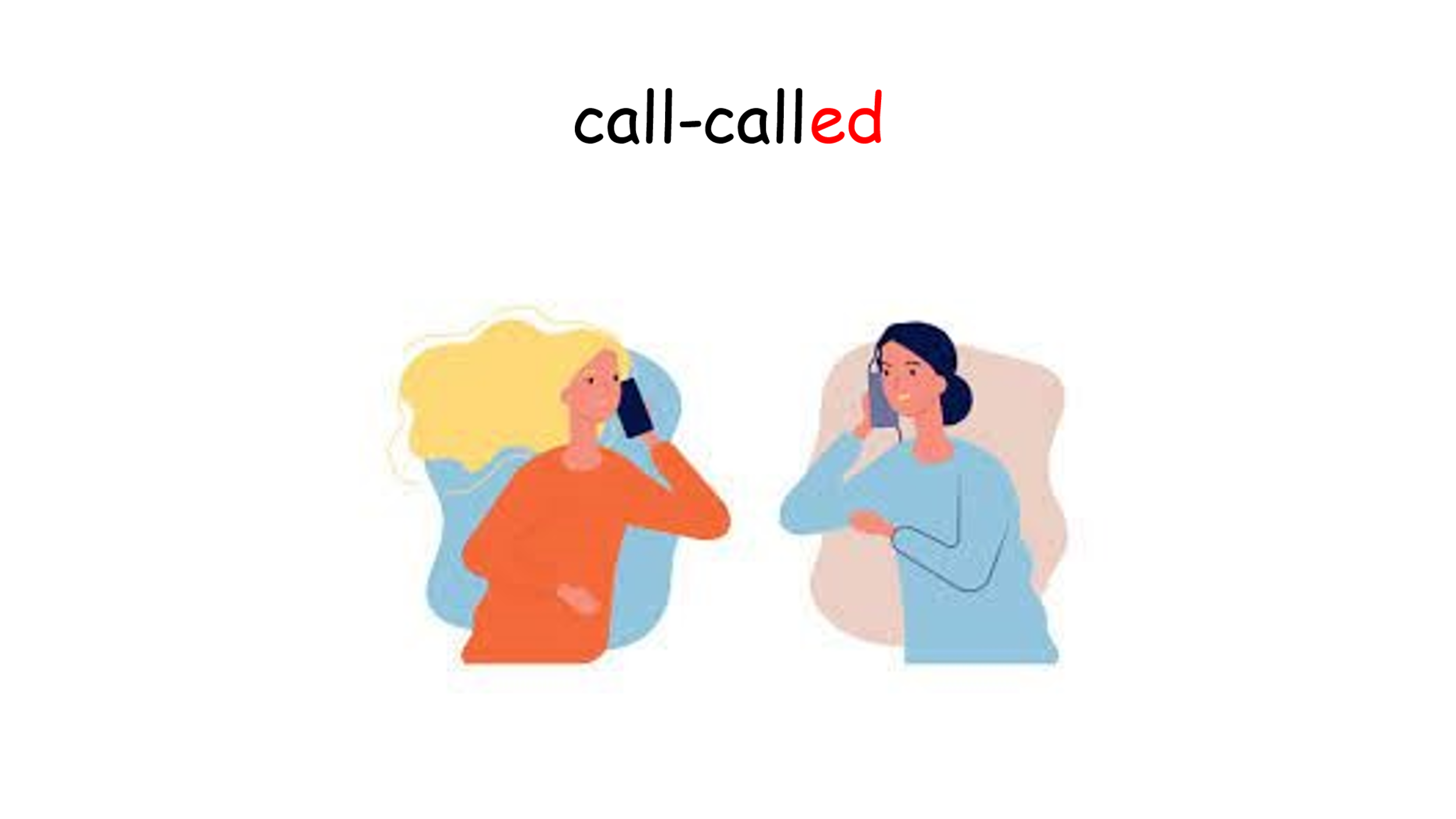 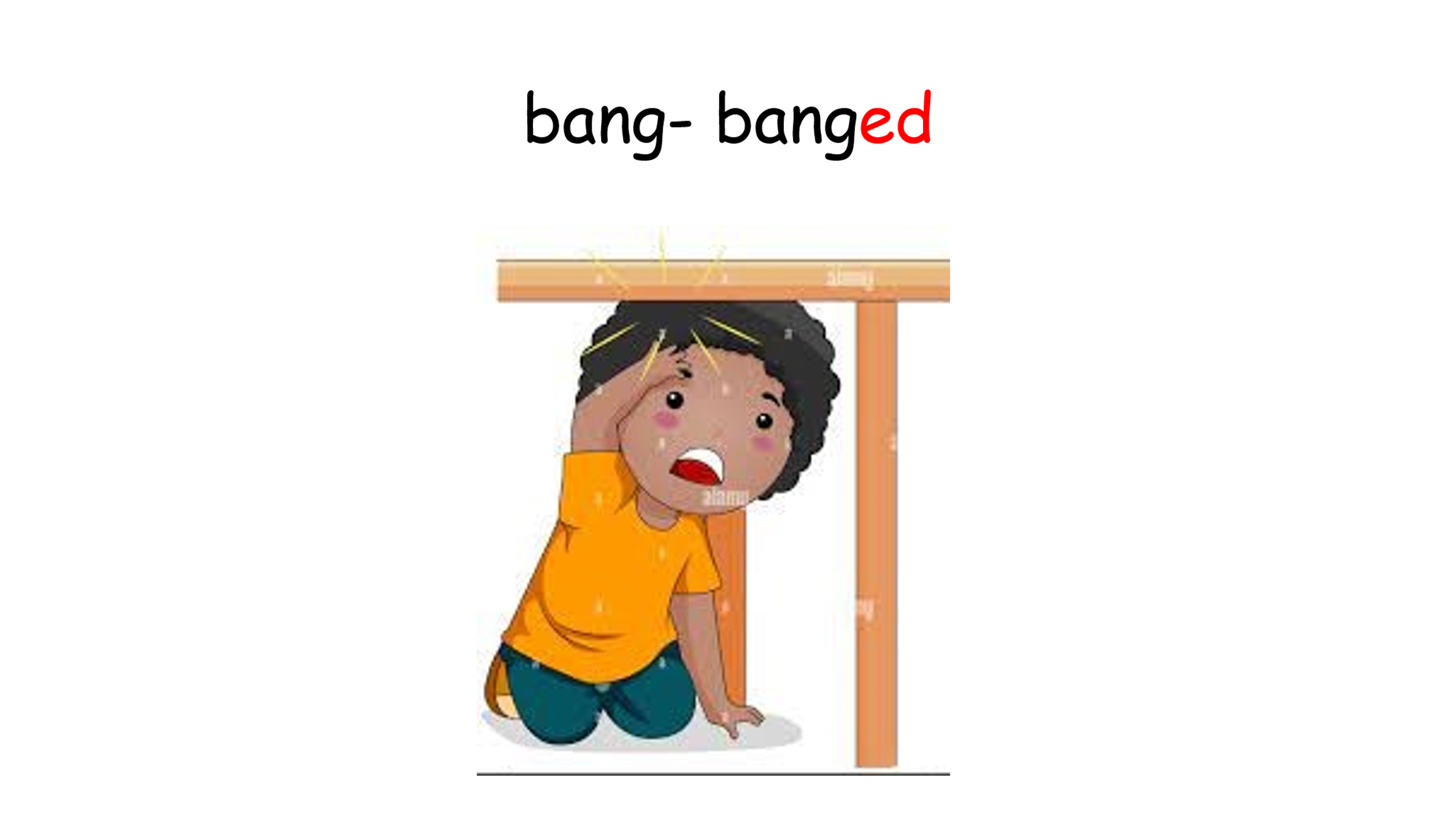 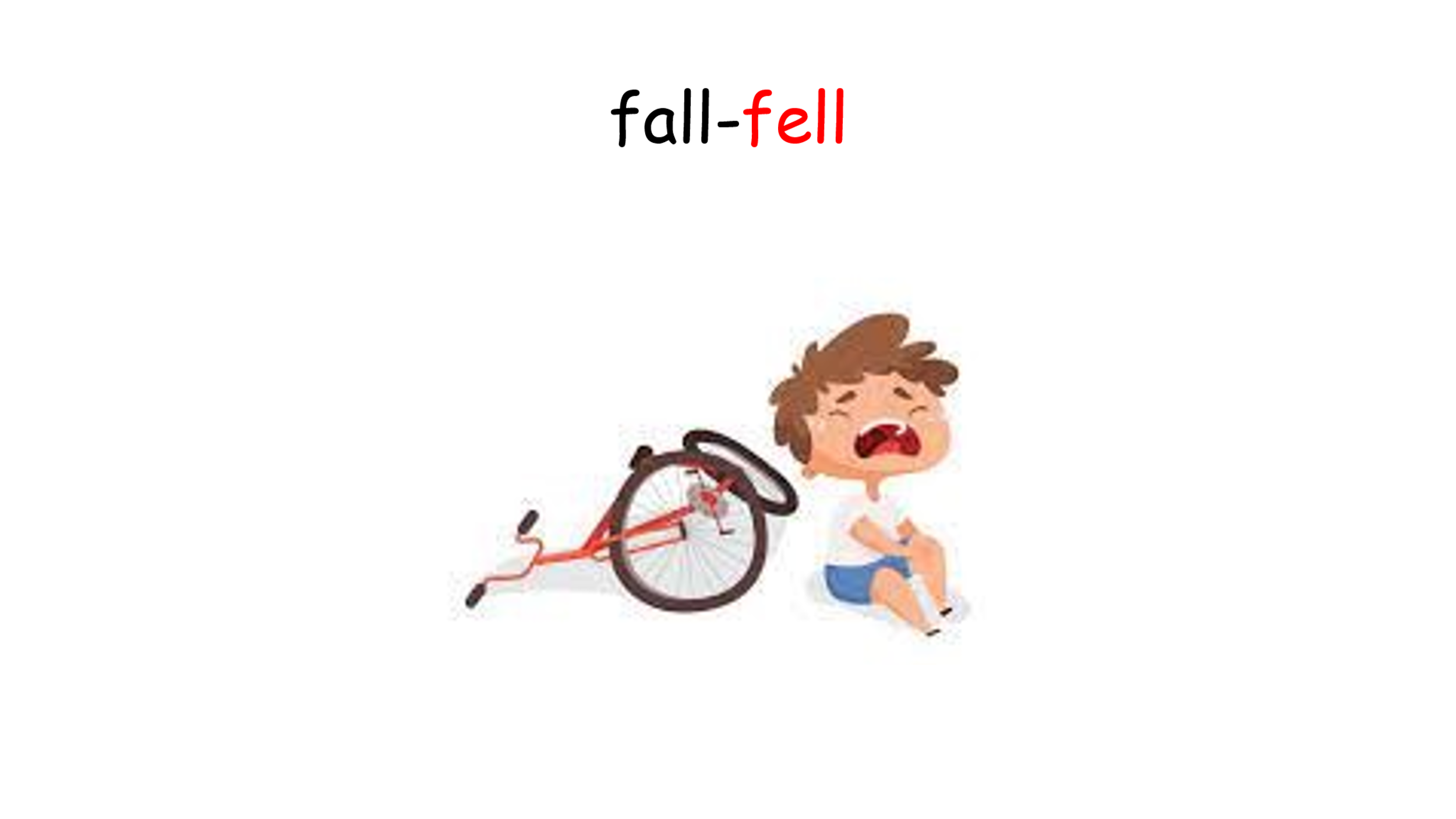 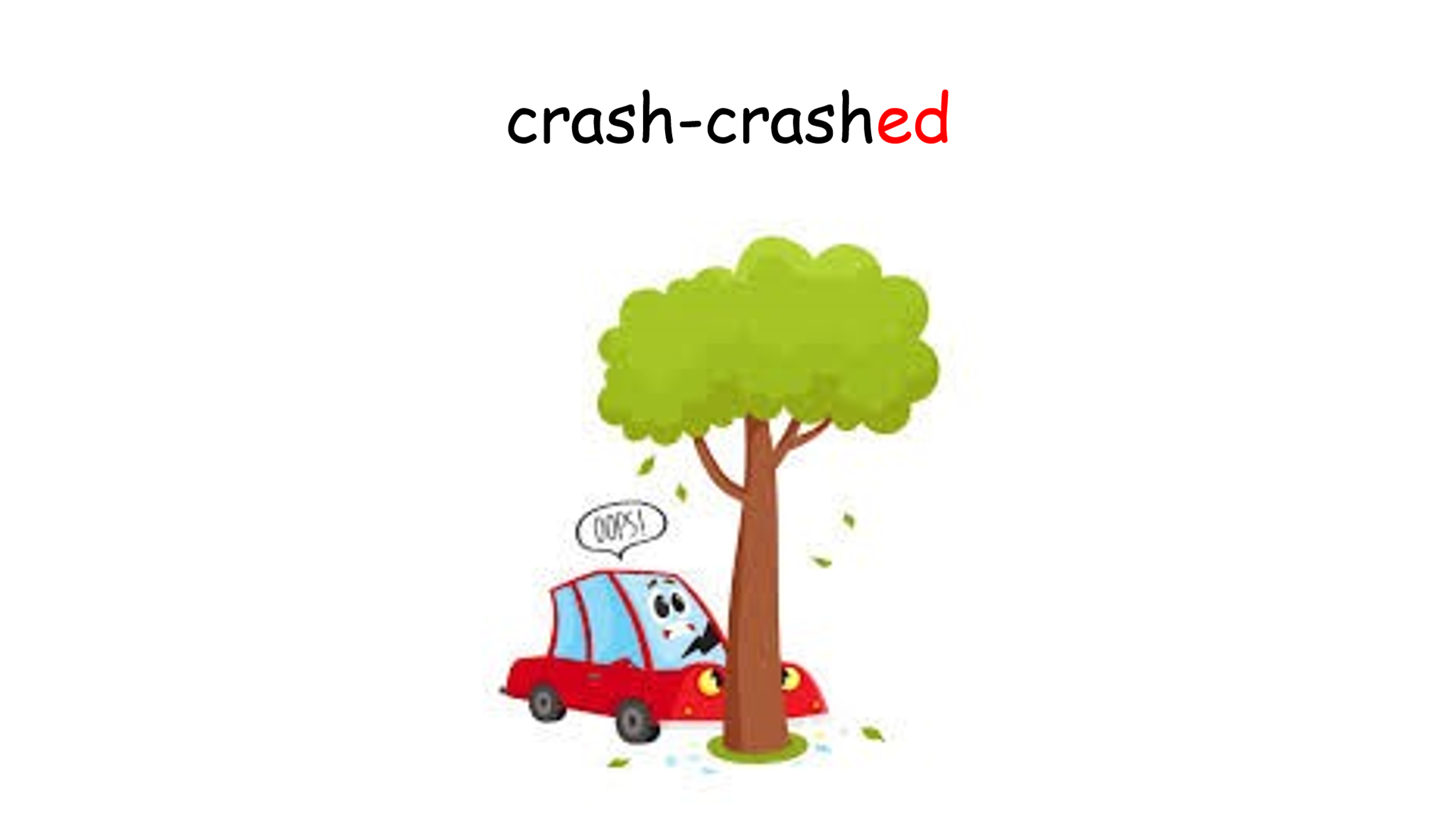 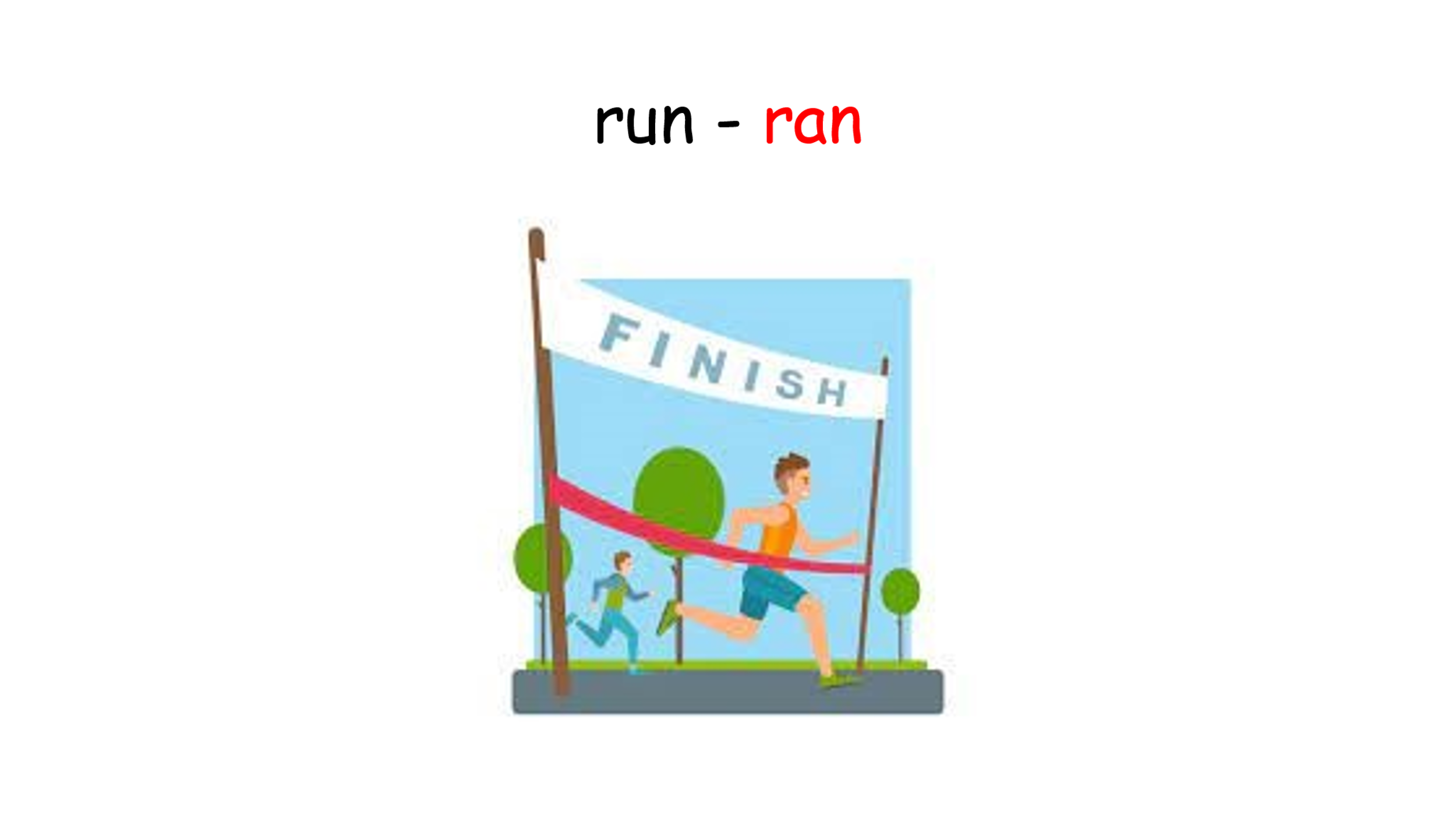 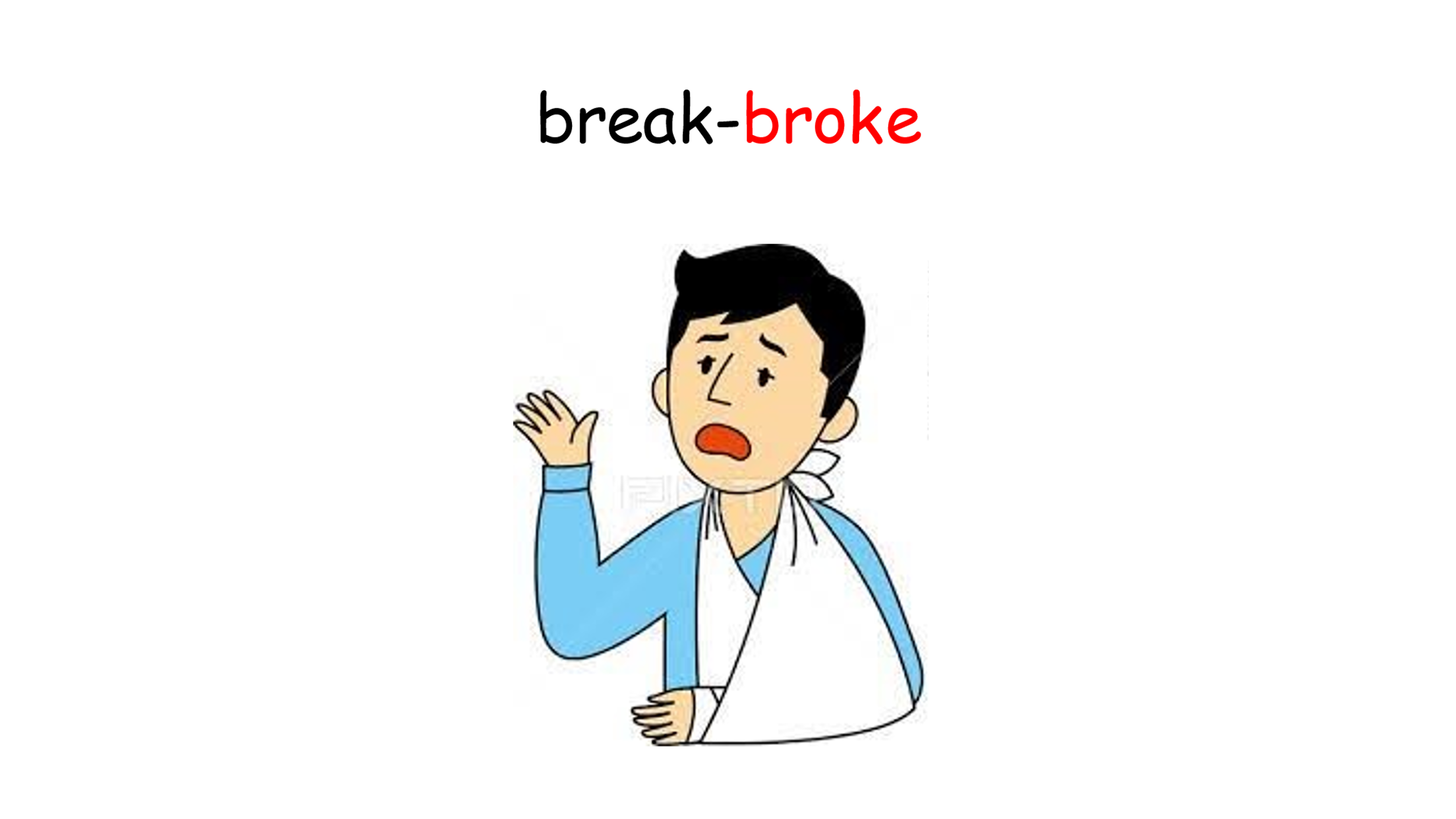 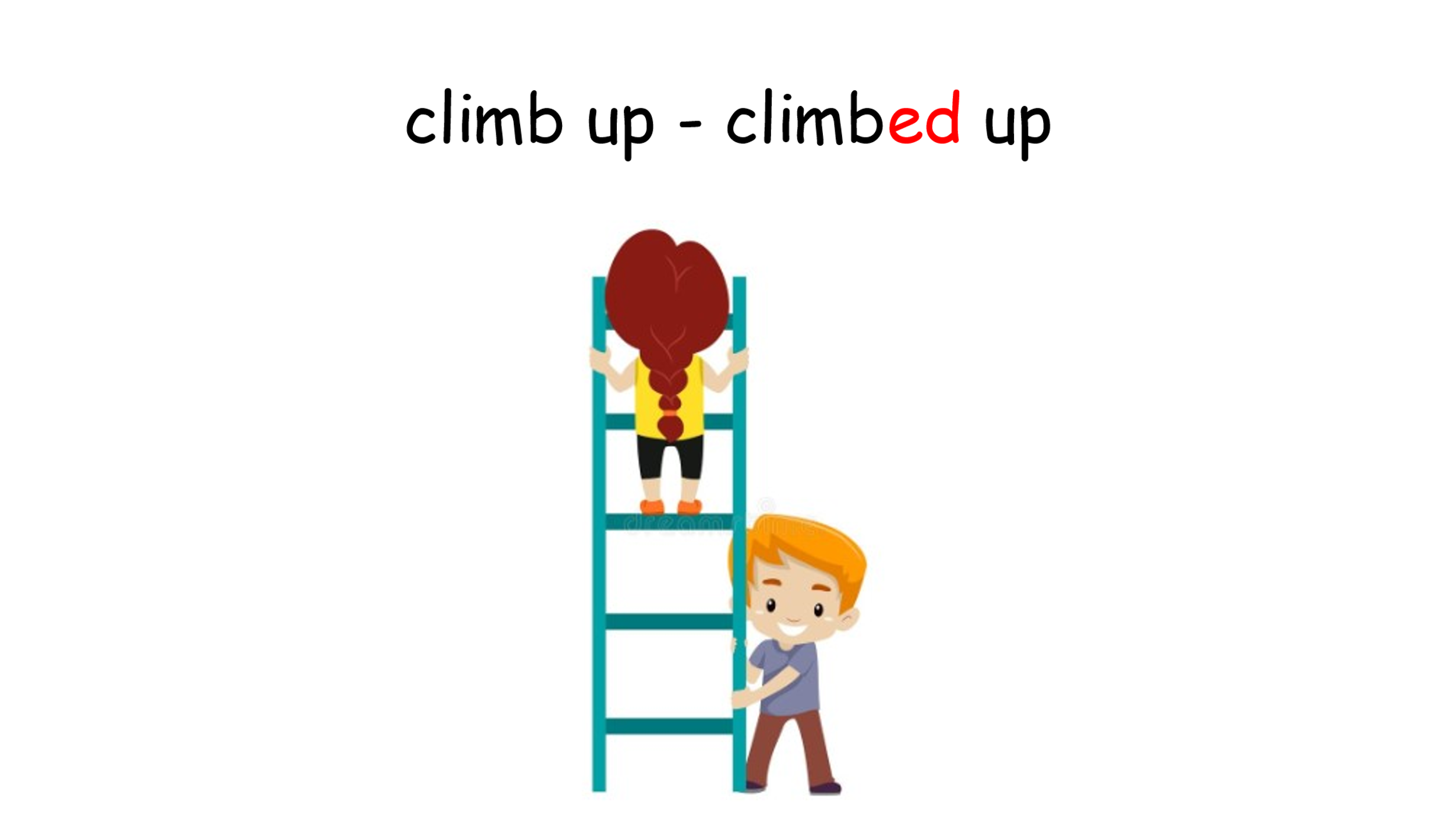 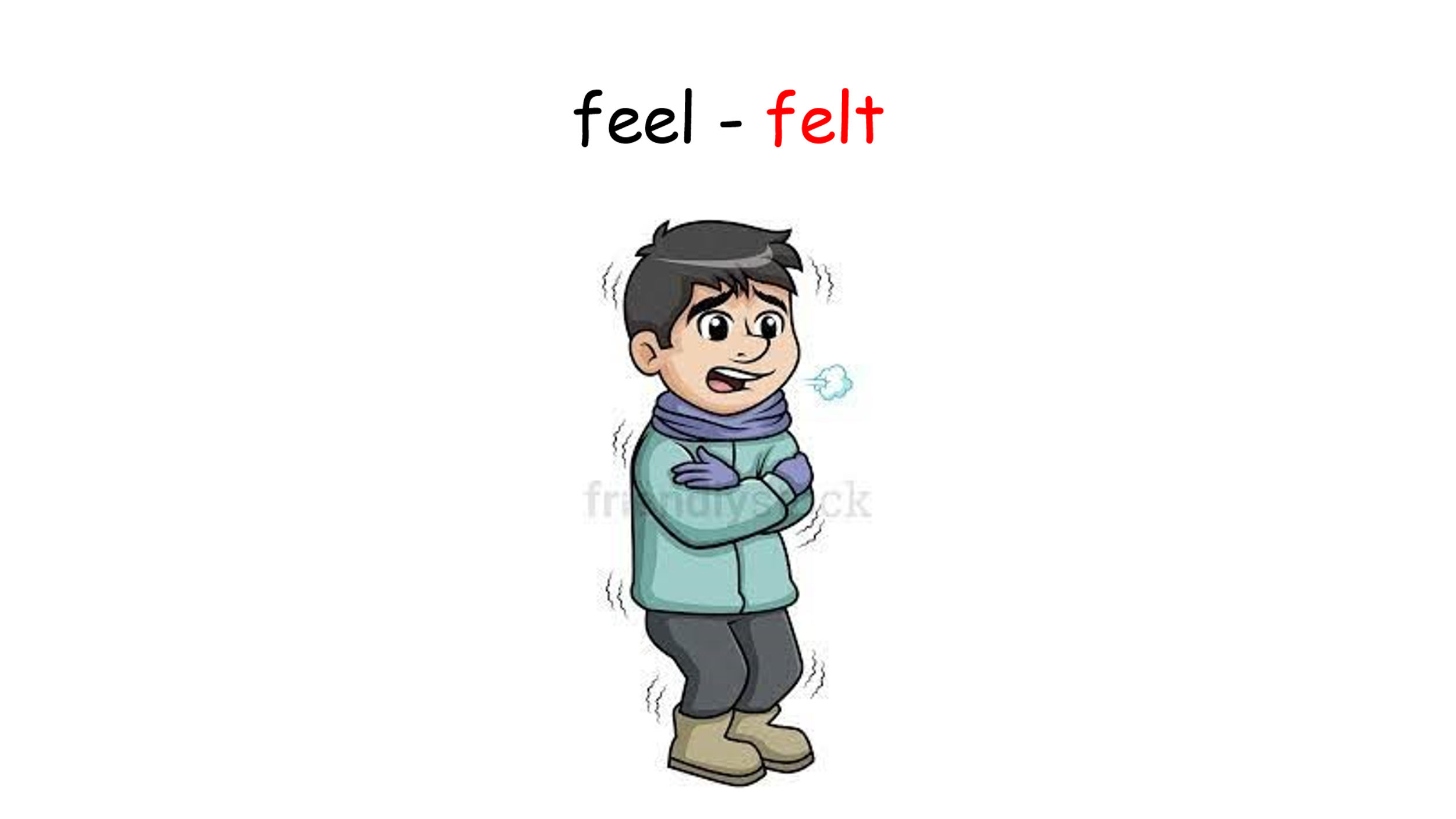 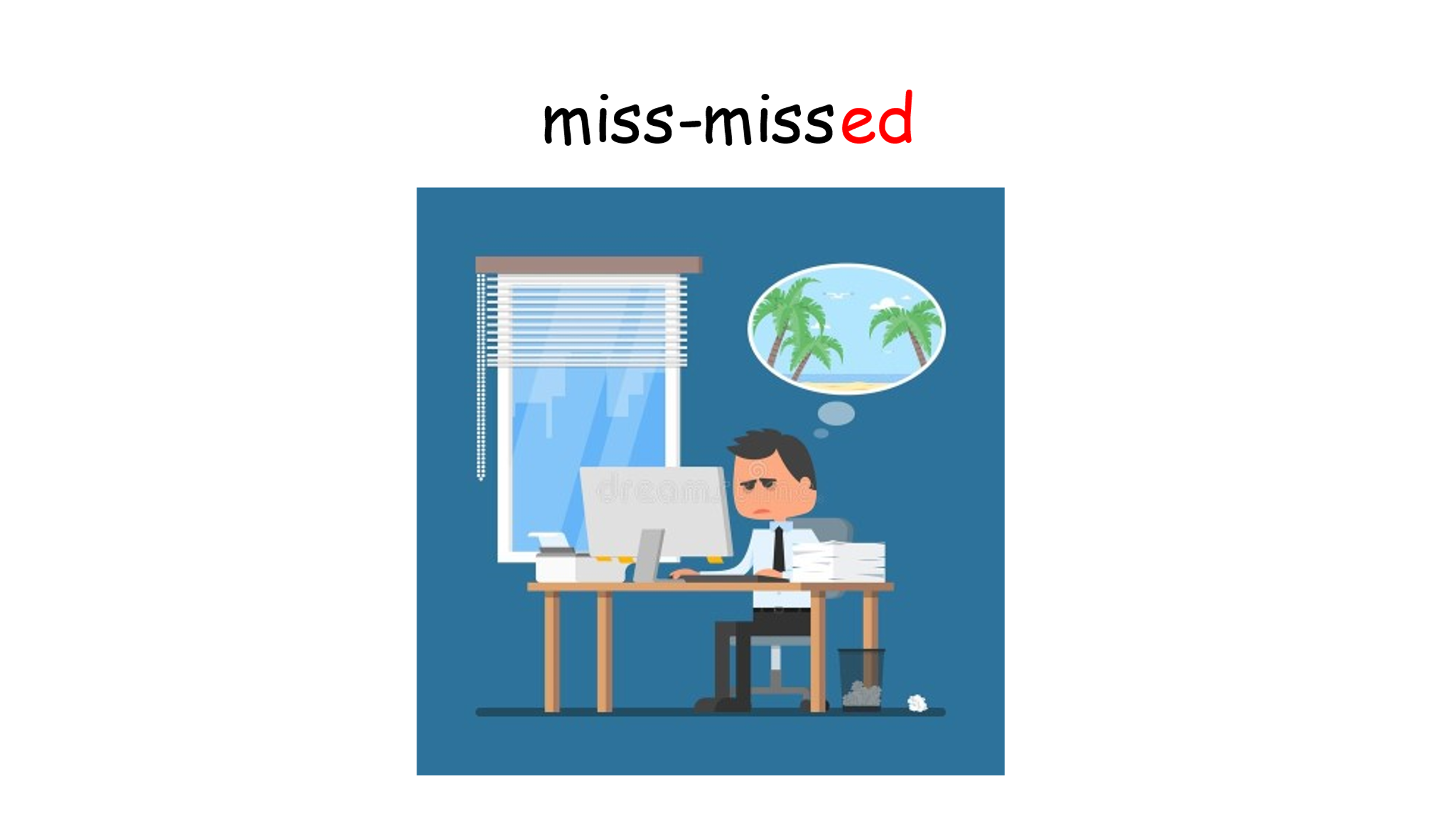 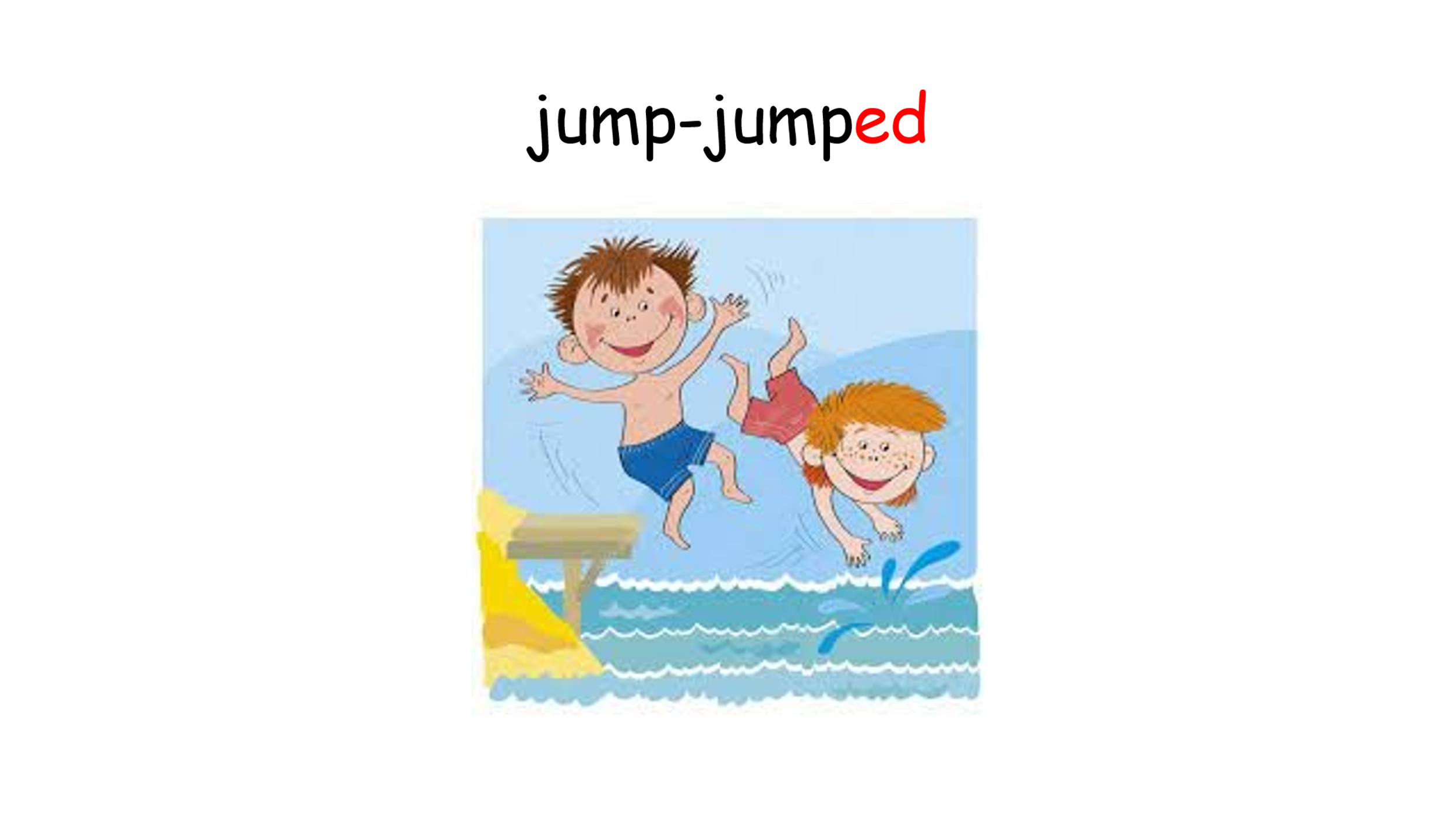 